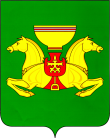 Об итогах реализации Муниципальной программы «Доступная среда для инвалидов в Аскизском  районе» за 2022 годРассмотрев представленную информацию об итогах реализации Муниципальной программы «Доступная среда для инвалидов в Аскизском районе», руководствуясь ст.ст. 35, 40 Устава муниципального образования Аскизский район, Администрация Аскизского района Республики Хакасия постановляет:1. Утвердить отчет о реализации Муниципальной  программы «Доступная среда для инвалидов в Аскизском районе» за 2022 год согласно приложению к настоящему постановлению.2. Продолжить работу по дальнейшей реализации мероприятий Муниципальной программы «Доступная среда для инвалидов в Аскизском районе».3. Разместить отчет о реализации Муниципальной  программы «Доступная среда для инвалидов в Аскизском районе» за 2022 год на сайте Администрации Аскизского района в разделе «Муниципальные программы».Исполняющий обязанности Главы Администрации                                                                               Е.Ю.Костяков							Приложениек постановлению АдминистрацииАскизского района Республики Хакасияот 28.02.2023 года       № 130-пОТЧЕТо реализации Муниципальной программы«Доступная среда для инвалидов в Аскизском районе» за 2022 год Муниципальная программа «Доступная среда для инвалидов в Аскизском район» утверждена постановлением Администрации Аскизского района Республики Хакасия от 13.11.2020 года №871-п (далее программа).	Целью программы является обеспечение беспрепятственного доступа к приоритетным объектам и услугам в приоритетных сферах жизнедеятельности инвалидов и других маломобильных групп населения в Аскизском районе Республики Хаксия. 	Задачи программы:-преодоление социальной разобщенности в обществе и формирование позитивного отношения к проблемам инвалидов и к проблеме обеспечения доступной среды жизнедеятельности для инвалидов и других маломобильных групп населения в Аскизском районе Республики Хакасия.В 2022 году на реализацию мероприятий программы в бюджете муниципального образования Аскизский район Республики Хакасия были предусмотрены средства в размере 70 тыс. рублей. Данные средства были направлены на следующие мероприятия:- 20,0 тыс. рублей на проведение фестиваля среди детей-инвалидов Аскизского района под девизом «Радость жизни - радость Победы», посвященного 77-годовщине Победы в Великой Отечественной войне 1941-1945 гг; (Постановление от 27.06.2022 года №460-п);- 20,0 тыс. рублей на организацию и проведение новогодних мероприятий для детей с ограниченными возможностями (Распоряжение от 09.12.2022 года №707-р);- 20,0 тыс. рублей на организацию и проведение районной спартакиады детей-инвалидов (Распоряжение от 09.12.2022 года №708-р);- 10,0 тыс. рублей на организацию и проведение ежегодного районного мероприятия художественного творчества  людей с ограниченными возможностями (Распоряжение от 12.12.2022 года №712-р).В ходе выполнения этих мероприятий в 2022 году охвачено 256 инвалидов, в том числе детей-инвалидов по району, это 15 % от численности инвалидов, в том числе детей-инвалидов:	Доля приоритетных объектов и услуг в приоритетных сферах жизнедеятельности инвалидов, нанесенных на карту доступности Аскизского района Республики Хакасия по результату их паспортизации: Отчет об оценке эффективности реализации Муниципальной программы«Доступная среда для инвалидов в Аскизском районе» за 2022 годОценка достижения планового значения целевого индикатора:1) О =    2) О =Уровень достигнутых значений целевых индикаторов по программе: Уо =  =1,09Коэффициент финансового обеспечения программы: Иб =  = 1 Оценка эффективности реализации программы: Эп =  = 1,09Программа показала себя как высокоэффективной.Предложения по дальнейшей реализации программы: продолжить работу по выполнению мероприятий Муниципальной программы «Доступная среда для инвалидов в Аскизском районе».РОССИЙСКАЯ  ФЕДЕРАЦИЯАДМИНИСТРАЦИЯАСКИЗСКОГО  РАЙОНА РЕСПУБЛИКИ  ХАКАСИЯРОССИЙСКАЯ  ФЕДЕРАЦИЯАДМИНИСТРАЦИЯАСКИЗСКОГО  РАЙОНА РЕСПУБЛИКИ  ХАКАСИЯРОССИЯ  ФЕДЕРАЦИЯЗЫХАКАС  РЕСПУБЛИКАЗЫНЫНАСХЫС  АЙМАFЫНЫНУСТАF-ПАСТААРОССИЯ  ФЕДЕРАЦИЯЗЫХАКАС  РЕСПУБЛИКАЗЫНЫНАСХЫС  АЙМАFЫНЫНУСТАF-ПАСТААПОСТАНОВЛЕНИЕПОСТАНОВЛЕНИЕПОСТАНОВЛЕНИЕ от 28.02.2023 с.Аскизс.Аскизс.Аскиз            №130-пЧисленность инвалидов, в том числе детей-инвалидов Ожидаемые конечные результаты реализации Конечные результаты реализации Численность инвалидов, в том числе детей-инвалидов Охват численности (%)Охват численности (%)2022 год1698 1515Численность объектовОжидаемые конечные результаты реализации Конечные результаты реализации Численность объектовДоля паспортизации (%)Доля паспортизации (%)2022 год2237588п/пНаименование показателейЕд. изм.Фактическое значение показателей за год, предшествующий отчетному 2021 годПлановое значение показателей на 2022 годФактическое значение показателей за 2022 годПричиныотклонений фактическихзначенийпоказателейот плановых1234567Муниципальная программа«Доступная среда для инвалидов в Аскизском районе» за 2022 годМуниципальная программа«Доступная среда для инвалидов в Аскизском районе» за 2022 годМуниципальная программа«Доступная среда для инвалидов в Аскизском районе» за 2022 годМуниципальная программа«Доступная среда для инвалидов в Аскизском районе» за 2022 годМуниципальная программа«Доступная среда для инвалидов в Аскизском районе» за 2022 годМуниципальная программа«Доступная среда для инвалидов в Аскизском районе» за 2022 годОбъемы финансированиятыс. руб.70,070,070,0Мероприятиятыс. руб.70,070,070,0Целевой индикатор 1.Доля приоритетных объектов и услуг, нанесенных на карту доступности Аскизского района60%75%88%Целевой индикатор 2. Численность инвалидов, в том числе детей-инвалидов, принявших участие в культурных и спортивных мероприятиях15%15%15%Значение оценки эффективности реализации программы 1,09